The Ecclesbourne School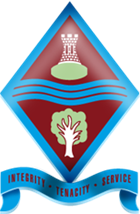 Learning Together for the Future PERSON SPECIFICATIONTEACHER OF ENGLISHCriteriaEssentialDesirableQualificationsA good Honours degree in a relevant subject.Qualified Teacher Status. Recent attendance on courses of profession studies relevant to this position.Successful engagement in award-bearing course of general professional development.ExperienceExperience of teaching English at Key Stage 3Experience of teaching English Language and English Literature at Key Stage 4.Ability to teach English Language and English Literature at A level, with training and support. Experience of teaching English Language and English Literature at A level. Skills and knowledgeIntellectual: can analyse problems, recognise key issues, propose relevant and workable solutions, devise means of evaluation; can argue coherently and in a manner which can be understood; has a well-developed critical faculty.Managerial: can articulate aims, plan objectives and organise to reach them; a good leader as well as a successful    team-worker; can coach, delegate and develop confidence in othersProfessional: can stimulate learning in others; recognises the implications for learning in organisational proposals; can communicate effectively with students, staff, governors and parents.Personal: enthusiastic, self-motivated, optimistic, hard-working, honest and a strong sense of humourInformation Technology: confident in the use word-processing, spreadsheets and/or databases.  Familiar with the SIMS database.Understands the implications of current government proposals for education.Knowledge of learning theory.Knowledge and understanding of quality improvement.Personal qualities Fit to teach.A passion for education and a desire to inspire the next generation. The ability to work as part of a team to ensure best outcomes for young people.A good communicator who is able to develop effective working relationships with colleagues. A commitment to upholding the values of the school.A commitment to safeguarding and promotion of the welfare and care of all students.A commitment to equality and diversity.